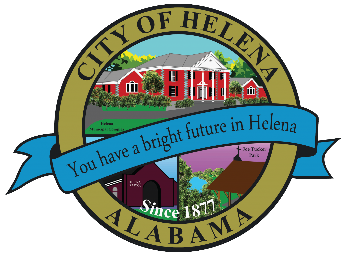 816 Hwy 52 East, Helena AL 35080City Hall Council Chambers 	Helena City Council								July 26, 2021Council Work Session								4:30pmReview of the 07/26/2021 Agenda ItemsAP/Bill Payments07/12/2021 Meeting Minutes ReviewUpdate from Council Boards and Committee BusinessRTV – Beautification Board Rezone Request- 2698 Helena Road-R-1 Single Family Residential District to Special District for General Business District UseDISCUSSION/REVIEW: First Reading: Ordinance Amending 734-07, Section 22- To create a new business license type to cover short term rentalDISCUSSION/REIVEW: First Reading: Ordinance Imposing a Lodging Tax on Short Term RentalsDISCUSSION/REVIEW: Ordinance Amending the Zoning Ordinance to provide for Short Term RentalHarris Doyle-Riverwoods Modification to Master PlanYoko Brown-Alabama 1st Class Pre-K ProgramConfirmation of the 08/9/2021 Regular Meeting AgendaCity Council Meeting Agenda 							6pmMeeting Called to OrderInvocationPledge of AllegianceCouncil Roll CallPresentation of Minutes from 07/12/2021Revenue Report and (AP) Bill PaymentMunicipal Operations Report: Mayor J. Brian PuckettDepartments: Police, Fire, Library, Parks, Streets, Sanitation, and UtilitiesChief Flynn-Recognition of Officer BrowningProclamation-Recognizing August 1, 2021, as Gold Star Children’s DayApprove/Deny: Budget Amendment to purchase RTV for $14791.25 with Beautification Board WFAApprove/Deny: Ordinance- Helena FEMA Flood Damage Prevention – Second ReadingApprove/Deny: Rezone Request- 2698 Helena Road-R-1 Single Family Residential District to Special District for General Business District Use (Unanimous P&Z Favorable)Approve/Deny: Harris Doyle-Riverwoods Modification to Master PlanFirst Reading: Ordinance Amending 734-07, Section 22- To create a new business license type to cover short term rental First Reading: Ordinance Imposing a Lodging Tax on Short Term RentalsFirst Reading: Ordinance Amending the Zoning Ordinance to provide for Short Term RentalCouncil CommentsAdjournment Proper notice of the posted Agenda for the Pre-Council Work Session and Regular Scheduled Meeting of the Helena City Council was given in advance of such public meeting and the notice remained posted through the scheduled meeting. By general consent of the Council, agenda items may be added, removed, or considered out of order. Next City Council Meeting Date:  Next Regular Scheduled Meeting will be August 9, 2021 @ 5pm Work Session followed by Regular Meeting at 6:00pm. Updated: 07/19/2021